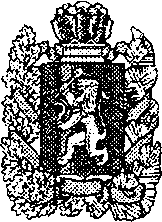 АДМИНИСТРАЦИЯ БЕЛЯКИНСКОГО СЕЛЬСОВЕТАБОГУЧАНСКОГО РАЙОНАКРАСНОЯРСКОГО КРАЯПОСТАНОВЛЕНИЕ 06.06.2022 г.				п. Беляки					№ 25-ПОб утверждении Правил определения требований к закупаемым органамиместного самоуправления МО Белякинский сельсовет отдельнымвидам товаров, работ, услуг (в том числе предельные цены товаров, работ, услуг)В соответствии со статьей 19 Федерального закона от 05.04.2013г. №44-ФЗ «О контрактной системе в сфере закупок товаров, работ, услуг для обеспечения государственных и муниципальных нужд», руководствуясь Постановлением Правительства Российской Федерации от 02.09.2015г. №926 «Об утверждении Общих правил определения требований к закупаемым заказчиками отдельным видам товаров, работ, услуг (в том числе предельных цен товаров, работ, услуг)», Постановлением Администрации Белякинского сельсовета Богучанского района Красноярского края от 06.06.2022г. № 24-П «Об утверждении требований к порядку разработки и принятия муниципальных правовых актов о нормировании в сфере закупок для обеспечения муниципальных нужд, содержанию указанных актов и обеспечению их исполнения», Уставом Белякинского сельсовета,ПОСТАНОВЛЯЮ:Утвердить Правила определения требований к закупаемым органами местного самоуправления МО Белякинский сельсовет отдельным видам товаров, работ, услуг (в том числе предельные цены товаров, работ, услуг) согласно приложению к настоящему Постановлению.Со дня вступления в силу настоящего постановления, считать утратившим силу постановление администрации Белякинского сельсовета от 18.12.2015г. № 35-П «Об утверждении «Правил определения требований к закупаемым органами местного самоуправления Белякинского сельсовета и подведомственными им казенными и бюджетными учреждениями отдельным видам товаров, работ, услуг (в том числе предельных цен, товаров, работ, услуг) и нормативных затрат на обеспечение функций органов местного самоуправления (включая подведомственные казенные учреждения)»Контроль исполнения настоящего постановления оставляю за собой.Настоящее постановление подлежит размещению на официальном сайте администрации сельсовета в информационно-телекоммуникационной сети Интернет, а также в Единой информационной системе в сфере закупок (www.zakupki.gov.ru).Настоящее постановление вступает в силу со дня официального опубликования.ГлаваБелякинского сельсовета				                       В.А. ПаисьеваПриложение к постановлениюАдминистрации Белякинского сельсовета от  06.06 2022г. № 25-ППравила определения требованийк закупаемым органами местного самоуправления МО Белякинский сельсовет отдельным видам товаров, работ, услуг (в том числе предельные цены товаров, работ, услуг)1. Настоящие правила устанавливают порядок определения требований к закупаемым органами местного самоуправления МО Белякинский сельсовет отдельным видам товаров, работ, услуг (в том числе предельные цены товаров, работ, услуг). Под видами товаров, работ, услуг в целях настоящих Правил понимаются виды товаров, работ, услуг, соответствующие шестизначному коду позиции по Общероссийскому классификатору продукции по видам экономической деятельности.2. Муниципальные органы МО Белякинский сельсовет на основании настоящих Правил утверждают требования к закупаемым ими отдельным видам товаров, работ, услуг (в том числе предельные цены товаров, работ, услуг) в форме перечня отдельных видов товаров, работ, услуг, в отношении которых устанавливаются потребительские свойства (в том числе характеристики качества) и иные характеристики, имеющие влияние на цену отдельных видов товаров, работ, услуг (далее - ведомственный перечень).3. Ведомственный перечень утверждается по форме согласно приложению 1 к настоящим Правилам на основании обязательного перечня отдельных видов товаров, работ, услуг, в отношении которых определяются требования к их потребительским свойствам (в том числе качеству) и иным характеристикам (в том числе предельные цены товаров, работ, услуг), предусмотренного приложением 2 к настоящим Правилам (далее - обязательный перечень).4. В ведомственный перечень включаются товары, работы, услуги, закупаемые муниципальными органами МО Белякинский сельсовет, которые содержатся в обязательном перечне. В случае если в обязательном перечне не определены значения характеристик (свойств) отдельных видов товаров, работ, услуг (в том числе предельные цены товаров, работ, услуг), муниципальные органы МО Белякинский сельсовет обязаны в ведомственном перечне установить значения указанных свойств и характеристик.5. Ведомственный и обязательный перечни формируются с учетом:а) положений технических регламентов, стандартов и иных положений, предусмотренных законодательством Российской Федерации, в том числе законодательством Российской Федерации об энергосбережении и о повышении энергетической эффективности, законодательством Российской Федерации в области охраны окружающей среды;б) положений статьи 33 Федерального закона от 05.04.2013г. №44-ФЗ «О контрактной системе в сфере закупок товаров, работ, услуг для обеспечения государственных и муниципальных нужд» (далее - Федеральный закон №44-ФЗ);в) принципа обеспечения конкуренции, определенного статьей 8 Федерального закона №44-ФЗ.6. Ведомственный перечень формируется с учетом функционального назначения товара и должен содержать одну или несколько следующих характеристик в отношении каждого отдельного вида товаров, работ, услуг:а) потребительские свойства (в том числе качество и иные характеристики);б) иные характеристики (свойства), не являющиеся потребительскими свойствами;в) предельные цены товаров, работ, услуг.7. Утвержденный муниципальными органами МО Белякинский сельсовет ведомственный перечень должен позволять обеспечивать муниципальные нужды, но не приводить к закупкам товаров, работ, услуг, которые имеют избыточные потребительские свойства (функциональные, эргономические, эстетические, технологические, экологические свойства, свойства надежности и безопасности, значения которых не обусловлены их пригодностью для эксплуатации и потребления в целях оказания муниципальных услуг (выполнения работ) и реализации муниципальных функций) или являются предметами роскоши в соответствии с законодательством Российской Федерации.8. Отдельные виды товаров, работ, услуг, не включенные в обязательный перечень, подлежат включению в ведомственный перечень при условии, если:а) доля оплаты по отдельному виду товаров, работ, услуг для обеспечения муниципальных нужд за отчетный финансовый год (в соответствии с графиками платежей) по контрактам, информация о которых включена в реестр контрактов, заключенных муниципальными органами МО Белякинский сельсовет, в общем объеме оплаты по контрактам, включенным в указанный реестр, превышает 20 процентов;б) доля контрактов на закупку отдельных видов товаров, работ, услуг муниципальных органов МО Белякинский сельсовет, заключенных в отчетном финансовом году, в общем количестве контрактов муниципальных органов МО Белякинский сельсовет, заключенных в отчетном финансовом году, превышает 20 процентов.9. Используемые при формировании ведомственного перечня значения потребительских свойств (в том числе качеств) и иных характеристик (свойств) отдельных видов товаров, работ, услуг устанавливаются в количественных и (или) качественных показателях с указанием (при необходимости) единицы измерения в соответствии с Общероссийским классификатором единиц измерения.Количественные и (или) качественные показатели характеристик (свойств) отдельных видов товаров, работ, услуг могут быть выражены в виде точного значения, диапазона значений или запрета на применение таких характеристик (свойств). Предельные цены товаров, работ, услуг устанавливаются в рублях в абсолютном денежном выражении (с точностью до второго знака после запятой). 10. Муниципальные органы МО Белякинский сельсовет при формировании ведомственного перечня вправе включить в него дополнительно:а) отдельные виды товаров, работ, услуг, не указанные в обязательном перечне;б) потребительские характеристики (свойства) товаров, работ, услуг, не включенные в обязательный перечень и не приводящие к необоснованным ограничениям количества участников закупки, и их значения;в) значения количественных и (или) качественных показателей характеристик (свойств) товаров, работ, услуг, которые отличаются от значений, предусмотренных обязательным перечнем, и обоснование которых содержится в соответствующей графе ведомственного перечня, в том числе с учетом функционального назначения товара, под которым для целей настоящих Правил понимается цель и условия использования (применения) товара, позволяющие товару выполнять свое основное назначение, вспомогательные функции или определяющие универсальность применения товара (выполнение соответствующих функций, работ, оказание соответствующих услуг, территориальные, климатические факторы и другое).11. Дополнительно включаемые в ведомственный перечень отдельные виды товаров, работ, услуг должны отличаться от указанных в обязательном перечне отдельных видов товаров, работ, услуг кодом товара, работы, услуги в соответствии с Общероссийским классификатором продукции по видам экономической деятельности.12. Отдельные виды товаров, работ, услуг, не включенные в Обязательный перечень, а также потребительские свойства (в том числе качество) и иные характеристики (в том числе предельные цены товаров, работ, услуг) отдельных видов товаров, работ, услуг, включенных в Обязательный перечень, в случае если указанные свойства и характеристики не определены в Обязательном перечне, подлежат пересмотру в случаях:а) внесения изменений в нормативные правовые акты, иные документы, определяющие объем потребностей в определенных товарах, работах, услугах, в результате изменения объемов и структуры нужд органов местного самоуправления, муниципальных казенных, бюджетных учреждений и муниципальных унитарных предприятий;б) изменения структуры и характеристик потребительских свойств (функциональных характеристик) реализуемых на рынках товаров, работ, услуг;в) появления новых товаров, работ, услуг, которые могут более эффективно (с меньшими затратами) удовлетворять нужды органов местного самоуправления, муниципальных казенных, бюджетных учреждений и муниципальных унитарных предприятий;г) принятия решения о реализации политики стимулирования (ограничения) государственного спроса на определенные виды товаров, работ, услуг, которые приводят к появлению и развитию (сужению) рынков таких товаров, работ, услуг.Приложение № 1к Правилам определения требованийк закупаемым органами местного самоуправления МО Белякинский сельсовет отдельным видам товаров, работ, услуг (в том числе предельные цены товаров, работ, услуг)Переченьотдельных видов товаров, работ, услуг, в отношении которыхустанавливаются потребительские свойства (в том числехарактеристики качества) и иные характеристики, имеющиевлияние на цену отдельных видов товаров, работ, услугПриложение № 2к Правилам определения требованийк закупаемым органами местного самоуправления МО Белякинский сельсовет отдельным видам товаров, работ, услуг (в том числе предельные цены товаров, работ, услуг)Обязательный переченьотдельных видов товаров, работ, услуг, в отношении которыхопределяются требования к их потребительским свойствам(в том числе качеству) и иным характеристикам(в том числе предельные цены товаров, работ, услуг), №п/пКод по ОКПДНаименование отдельного вида товаров, работ, услугЕдиница измеренияЕдиница измеренияТребования к потребительским свойствам (в том числе качеству) и иным характеристикам, утвержденные в обязательном перечнеТребования к потребительским свойствам (в том числе качеству) и иным характеристикам, утвержденные в обязательном перечнеТребования к потребительским свойствам (в том числе качеству) и иным характеристикам, утвержденные муниципальным органом МО Белякинский сельсоветТребования к потребительским свойствам (в том числе качеству) и иным характеристикам, утвержденные муниципальным органом МО Белякинский сельсоветТребования к потребительским свойствам (в том числе качеству) и иным характеристикам, утвержденные муниципальным органом МО Белякинский сельсоветТребования к потребительским свойствам (в том числе качеству) и иным характеристикам, утвержденные муниципальным органом МО Белякинский сельсовет№п/пКод по ОКПДНаименование отдельного вида товаров, работ, услугкод по ОКЕИнаименованиехарактеристиказначение характеристикихарактеристиказначение характеристикиобоснование отклонения значения характеристики от утвержденной Правительством Красноярского краяфункциональное назначение <*>Отдельные виды товаров, работ, услуг, включенные в перечень отдельных видов товаров, работ, услуг, предусмотренный приложением N 2 к настоящим ПравиламОтдельные виды товаров, работ, услуг, включенные в перечень отдельных видов товаров, работ, услуг, предусмотренный приложением N 2 к настоящим ПравиламОтдельные виды товаров, работ, услуг, включенные в перечень отдельных видов товаров, работ, услуг, предусмотренный приложением N 2 к настоящим ПравиламОтдельные виды товаров, работ, услуг, включенные в перечень отдельных видов товаров, работ, услуг, предусмотренный приложением N 2 к настоящим ПравиламОтдельные виды товаров, работ, услуг, включенные в перечень отдельных видов товаров, работ, услуг, предусмотренный приложением N 2 к настоящим ПравиламОтдельные виды товаров, работ, услуг, включенные в перечень отдельных видов товаров, работ, услуг, предусмотренный приложением N 2 к настоящим ПравиламОтдельные виды товаров, работ, услуг, включенные в перечень отдельных видов товаров, работ, услуг, предусмотренный приложением N 2 к настоящим ПравиламОтдельные виды товаров, работ, услуг, включенные в перечень отдельных видов товаров, работ, услуг, предусмотренный приложением N 2 к настоящим ПравиламОтдельные виды товаров, работ, услуг, включенные в перечень отдельных видов товаров, работ, услуг, предусмотренный приложением N 2 к настоящим ПравиламОтдельные виды товаров, работ, услуг, включенные в перечень отдельных видов товаров, работ, услуг, предусмотренный приложением N 2 к настоящим ПравиламОтдельные виды товаров, работ, услуг, включенные в перечень отдельных видов товаров, работ, услуг, предусмотренный приложением N 2 к настоящим Правилам123Дополнительный перечень отдельных видов товаров, работ, услуг, определенный муниципальным органом МО Белякинский сельсоветДополнительный перечень отдельных видов товаров, работ, услуг, определенный муниципальным органом МО Белякинский сельсоветДополнительный перечень отдельных видов товаров, работ, услуг, определенный муниципальным органом МО Белякинский сельсоветДополнительный перечень отдельных видов товаров, работ, услуг, определенный муниципальным органом МО Белякинский сельсоветДополнительный перечень отдельных видов товаров, работ, услуг, определенный муниципальным органом МО Белякинский сельсоветДополнительный перечень отдельных видов товаров, работ, услуг, определенный муниципальным органом МО Белякинский сельсоветДополнительный перечень отдельных видов товаров, работ, услуг, определенный муниципальным органом МО Белякинский сельсоветДополнительный перечень отдельных видов товаров, работ, услуг, определенный муниципальным органом МО Белякинский сельсоветДополнительный перечень отдельных видов товаров, работ, услуг, определенный муниципальным органом МО Белякинский сельсоветДополнительный перечень отдельных видов товаров, работ, услуг, определенный муниципальным органом МО Белякинский сельсоветДополнительный перечень отдельных видов товаров, работ, услуг, определенный муниципальным органом МО Белякинский сельсовет1хххх2хххх3хххх№ п/пКод поОКПДНаименование товара, работы, услугиТребования к потребительским свойствам (в том числе качеству) и иным характеристикамТребования к потребительским свойствам (в том числе качеству) и иным характеристикамТребования к потребительским свойствам (в том числе качеству) и иным характеристикамТребования к потребительским свойствам (в том числе качеству) и иным характеристикам№ п/пКод поОКПДНаименование товара, работы, услугиНаименование характеристикиЕдиница измеренияЕдиница измеренияЗначение характеристики№ п/пКод поОКПДНаименование товара, работы, услугиНаименование характеристикикод по ОКЕИнаименованиеЗначение характеристики1234567126.20.11Компьютеры портативные массой не более 10 кг, такие как ноутбуки, планшетные компьютеры, карманные компьютеры, в том числе совмещающие функции мобильного телефонного аппарата, электронные записные книжки и аналогичная компьютерная техникаРазмер экрана039дюймНе более 18126.20.11Компьютеры портативные массой не более 10 кг, такие как ноутбуки, планшетные компьютеры, карманные компьютеры, в том числе совмещающие функции мобильного телефонного аппарата, электронные записные книжки и аналогичная компьютерная техникаМасса166килограммНе более 6126.20.11Компьютеры портативные массой не более 10 кг, такие как ноутбуки, планшетные компьютеры, карманные компьютеры, в том числе совмещающие функции мобильного телефонного аппарата, электронные записные книжки и аналогичная компьютерная техникаТип процессораНе более Intel Core i7 или эквивалент126.20.11Компьютеры портативные массой не более 10 кг, такие как ноутбуки, планшетные компьютеры, карманные компьютеры, в том числе совмещающие функции мобильного телефонного аппарата, электронные записные книжки и аналогичная компьютерная техникаЧастота процессора293гигагерцНе менее 2,0126.20.11Компьютеры портативные массой не более 10 кг, такие как ноутбуки, планшетные компьютеры, карманные компьютеры, в том числе совмещающие функции мобильного телефонного аппарата, электронные записные книжки и аналогичная компьютерная техникаРазмер оперативной памяти2553гигабайтНе более 16126.20.11Компьютеры портативные массой не более 10 кг, такие как ноутбуки, планшетные компьютеры, карманные компьютеры, в том числе совмещающие функции мобильного телефонного аппарата, электронные записные книжки и аналогичная компьютерная техникаОбъем накопителя2553гигабайтНе более 1000126.20.11Компьютеры портативные массой не более 10 кг, такие как ноутбуки, планшетные компьютеры, карманные компьютеры, в том числе совмещающие функции мобильного телефонного аппарата, электронные записные книжки и аналогичная компьютерная техникаМодули Wi-Fi, Bluetooth, поддержка 3G (UMTS)Наличие126.20.11Компьютеры портативные массой не более 10 кг, такие как ноутбуки, планшетные компьютеры, карманные компьютеры, в том числе совмещающие функции мобильного телефонного аппарата, электронные записные книжки и аналогичная компьютерная техникаТип видеоадаптераинтегрированный126.20.11Компьютеры портативные массой не более 10 кг, такие как ноутбуки, планшетные компьютеры, карманные компьютеры, в том числе совмещающие функции мобильного телефонного аппарата, электронные записные книжки и аналогичная компьютерная техникаВремя работы от батареи356часНе менее 7126.20.11Компьютеры портативные массой не более 10 кг, такие как ноутбуки, планшетные компьютеры, карманные компьютеры, в том числе совмещающие функции мобильного телефонного аппарата, электронные записные книжки и аналогичная компьютерная техникаПредельная цена383рубльНе более 60 000226.20.15Машины вычислительные электронные цифровые прочие, содержащие или не содержащие в одном корпусе одно или два из следующих устройств для автоматической обработки данных: запоминающие устройства, устройства ввода, устройства выводаТип устройстваМоноблок или системный блок с монитором226.20.15Машины вычислительные электронные цифровые прочие, содержащие или не содержащие в одном корпусе одно или два из следующих устройств для автоматической обработки данных: запоминающие устройства, устройства ввода, устройства выводаРазмер экрана039дюймНе менее 23226.20.15Машины вычислительные электронные цифровые прочие, содержащие или не содержащие в одном корпусе одно или два из следующих устройств для автоматической обработки данных: запоминающие устройства, устройства ввода, устройства выводаТип процессораНе более Intel Core i7 или эквивалент226.20.15Машины вычислительные электронные цифровые прочие, содержащие или не содержащие в одном корпусе одно или два из следующих устройств для автоматической обработки данных: запоминающие устройства, устройства ввода, устройства выводаЧастота процессора293гигагерцНе менее 3,0226.20.15Машины вычислительные электронные цифровые прочие, содержащие или не содержащие в одном корпусе одно или два из следующих устройств для автоматической обработки данных: запоминающие устройства, устройства ввода, устройства выводаКоличество ядер процессораНе менее 4226.20.15Машины вычислительные электронные цифровые прочие, содержащие или не содержащие в одном корпусе одно или два из следующих устройств для автоматической обработки данных: запоминающие устройства, устройства ввода, устройства выводаРазмер оперативной памяти2553гигабайтНе более 16226.20.15Машины вычислительные электронные цифровые прочие, содержащие или не содержащие в одном корпусе одно или два из следующих устройств для автоматической обработки данных: запоминающие устройства, устройства ввода, устройства выводаОбъем накопителя2553гигабайтНе более 4000226.20.15Машины вычислительные электронные цифровые прочие, содержащие или не содержащие в одном корпусе одно или два из следующих устройств для автоматической обработки данных: запоминающие устройства, устройства ввода, устройства выводаОптический приводНаличие226.20.15Машины вычислительные электронные цифровые прочие, содержащие или не содержащие в одном корпусе одно или два из следующих устройств для автоматической обработки данных: запоминающие устройства, устройства ввода, устройства выводаТип видеоадаптераинтегрированный226.20.15Машины вычислительные электронные цифровые прочие, содержащие или не содержащие в одном корпусе одно или два из следующих устройств для автоматической обработки данных: запоминающие устройства, устройства ввода, устройства выводаПредельная цена383рубльНе более 60 000326.20.16Устройства ввода и вывода, содержащие или не содержащие в одном корпусе запоминающие устройства (принтеры, сканеры, МФУ)Тип устройстваПринтер или МФУ (в зависимости от назначения)326.20.16Устройства ввода и вывода, содержащие или не содержащие в одном корпусе запоминающие устройства (принтеры, сканеры, МФУ)Максимальный размер оригиналаА4326.20.16Устройства ввода и вывода, содержащие или не содержащие в одном корпусе запоминающие устройства (принтеры, сканеры, МФУ)Технология создания изображенияЛазерная монохромная или лазерная цветная (в зависимости от назначения)326.20.16Устройства ввода и вывода, содержащие или не содержащие в одном корпусе запоминающие устройства (принтеры, сканеры, МФУ)Максимальная скорость печатиэкз/минНе менее 25326.20.16Устройства ввода и вывода, содержащие или не содержащие в одном корпусе запоминающие устройства (принтеры, сканеры, МФУ)Максимальная скорость копирования формата А4 (для МФУ)копий/минНе менее 25326.20.16Устройства ввода и вывода, содержащие или не содержащие в одном корпусе запоминающие устройства (принтеры, сканеры, МФУ)Максимальный объем печатиНе менее 20 000 страниц в месяц326.20.16Устройства ввода и вывода, содержащие или не содержащие в одном корпусе запоминающие устройства (принтеры, сканеры, МФУ)Время вывода первой копии в черно-белом режиме354секундаНе более 8,5326.20.16Устройства ввода и вывода, содержащие или не содержащие в одном корпусе запоминающие устройства (принтеры, сканеры, МФУ)Время вывода первой копии в цветном режиме354секундаНе более 10326.20.16Устройства ввода и вывода, содержащие или не содержащие в одном корпусе запоминающие устройства (принтеры, сканеры, МФУ)Сетевая печатьналичие326.20.16Устройства ввода и вывода, содержащие или не содержащие в одном корпусе запоминающие устройства (принтеры, сканеры, МФУ)Разрешение печатиdpiНе менее 1200х1200326.20.16Устройства ввода и вывода, содержащие или не содержащие в одном корпусе запоминающие устройства (принтеры, сканеры, МФУ)Скорость сканированиястр/минНе менее 6326.20.16Устройства ввода и вывода, содержащие или не содержащие в одном корпусе запоминающие устройства (принтеры, сканеры, МФУ)Предельная цена383рубльНе более 25 000426.20.17.110Мониторы, подключаемые к компьютеруРазмер экрана039дюймНе менее 23426.20.17.110Мониторы, подключаемые к компьютеруМаксимальное разрешениеdpiНе менее 1920х1200426.20.17.110Мониторы, подключаемые к компьютеруЯркостькд/кв.м.Не менее 300426.20.17.110Мониторы, подключаемые к компьютеруВремя отклика353миллисекундаНе более 8426.20.17.110Мониторы, подключаемые к компьютеруМасса с подставкой166килограммНе более 7426.20.17.110Мониторы, подключаемые к компьютеруПредельная цена383рубль24 000